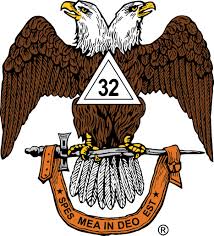 BYLAWS OFChattanooga Scottish Rite BodiesValley of Chattanooga,Orient of Tennessee2018BYLAWSCHATTANOOGA LODGE OF PERFECTION ANCIENT AND ACCEPTED SCOTTISH RITE of FREEMASONRYVALLEY of CHATTANOOGAORIENT of TENNESSEEARTICLE I – TITLEThis Lodge shall be known as CHATTANOOGA LODGE OF PERFECTION and exists by virtue of a Charter granted October 20, 1969, by The Supreme Council (Mother Council of the World) of the Inspectors General Knights Commanders of The House of the Temple of Solomon of the Thirty-Third Degree of the Ancient and Accepted Scottish Rite of Freemasonry of the Southern Jurisdiction of the United States of America.The Statutes, with the regulations of 1762, the Grand Constitution of 1786, as published by The Supreme Council, together with the edicts and decisions of The Supreme Council, and the unwritten principles and Landmarks of Freemasonry constitute the Law of the Rite.  In addition thereto, the following shall constitute the Bylaws of this Lodge of Perfection:ARTICLE II – JURISDICTIONThe territorial jurisdiction of this Lodge embraces the counties of McMinn, Polk, Bradley, Hamilton, Rhea, Marion, Grundy, Warren, Meigs, White, Van Buren, Bledsoe, Sequatchie, Cumberland and Franklin in the State of Tennessee, and such other territory as approved by the Sovereign Grand Inspector General, or Deputy, in Tennessee.In addition to the State of Tennessee, territorial jurisdiction shall be extended to the adjacent counties of Jackson and Dekalb in the State of Alabama, and to Dade, Walker and Catoosa in the State of Georgia, as approved by the Sovereign Grand Inspector Generals of the three adjoining states.ARTICLE III – MEETINGSSection 1. The stated meetings of this Lodge shall be held on the second Thursday of each month, beginning at 7:30 p. m. at the Scottish Rite Building, 1345 Hickory Valley Road, Chattanooga, Tennessee, or at such other location as fixed by the Sovereign Grand Inspectors General’s Advisory Conference of the Chattanooga Scottish Rite Bodies (the “Advisory Conference.”)Section 2.  Special meetings may be called by the Venerable Master, provided due notice 72 hours in advance of the time and the nature of the business to be transacted is given each member of the Advisory Conference; and no business shall be transacted at such meeting other than that for which it is called.ARTICLE IV – OFFICERS AND ELECTIONSSection 1.  The officers of this Lodge shall consist of the following: Venerable Master, Senior Warden, Junior Warden, Treasurer, Secretary, Orator, Almoner, Prelate, Master of Ceremonies, Expert, Assistant Expert, Captain of Host and Tiler.Section 2.  Of said officers, the following shall be elected biennially at the stated meeting in November, in odd numbered years; Venerable Master, Senior Warden, Junior Warden, Orator, Tiler and Almoner.  The Secretary and Treasurer shall be appointed in accordance with the Statutes of The Supreme Council.  The other officers of the Lodge of Perfection shall be appointed by the Venerable Master and shall hold their respective offices during his will and pleasure.Section 3.  No member shall concurrently hold more than one office, either elective or appointive, in the Chattanooga Lodge of Perfection, Chattanooga Chapter of Rose Croix, Chattanooga Council of Kadosh and Chattanooga Consistory (the Coordinate Bodies) except the Treasurer, Secretary, Almoner and Tiler.Section 4.  No member shall be eligible for election as Venerable Master who shall have served, immediately prior to the election, as presiding officer of one or more of the Coordinate Bodies for three (3) consecutive two-year terms.Section 5.  The Personal Representative shall appoint a nominating committee of five (5) members at least sixty (60) days prior to the biennial election.  The committee shall report its recommendations for all elective offices at the stated meeting next preceding the election.  Nominations from the floor shall be allowed.ARTICLE V – DUTIES AND COMPENSATION OF OFFICERSSection 1.  The Treasurer shall receive all monies belonging to the Lodge, giving his receipt therefor and deposit the same in the name of Chattanooga Lodge of Perfection in such banks as the Advisory Conference may from time to time designate; pay all bills as may be approved by the Personal Representative, Venerable Master or Secretary; keep an accurate account of all such transactions; and render such reports as the Lodge, Venerable Master or Advisory Conference may from time to time require.  Before entering upon the discharge of the duties of the office, the Treasurer may execute a bond in such sum as the Sovereign Grand Inspector General shall fix with a bonding company as a surety, protecting the Lodge from any financial loss of the funds and securities coming into his hands; the bond to be approved by the Advisory Conference, paid for by the Lodge, and shall be held in custody of the Advisory Conference.Section 2.  The Secretary shall record the proceedings of the Advisory Conference and of the Lodge proper to be written; collect all revenues, paying the same over to the Treasurer and taking his receipt therefor; preserve all papers and records belonging to the Lodge in the manner specified by the Advisory Conference; conduct the correspondence and perform such other duties appertaining to his office as may from time to time be required; and render such reposts as the Lodge or the Advisory Conference may from time to time require.  Before entering upon the discharge of the duties of the office, the Secretary may execute a bond in the sum set by the Sovereign Grand Inspector General, with a bonding company as surety, protecting the Lodge from any financial loss of the funds and securities coming into his hands; the bond to be approved by the Advisory Conference, paid for by the Lodge and shall be held in the custody of the Advisory Conference.Section 3.  The Secretary shall receive such compensation for services for the ensuing year as shall be fixed by the Advisory Conference from time to time.Section 4.  The Almoner shall collect and receive for the benefit of needy brethren and other deserving cases the voluntary contributions of members and deposit the same in the name of Scottish Rite Almoner’s Fund in such bank or depository as designated by the Advisory Conference; pay out and disburse the same in needy cases under such regulations as the Advisory Conference may prescribe.  Before entering upon the discharge of the duties of the office, the Almoner may execute a bond in the sum set by the Sovereign Grand Inspector General with a bonding company as surety, protecting the Lodge from any financial loss of the funds coming into his hands, the bond to be approved by the Advisory Conference, paid for by the Lodge and held in the custody of the Advisory Conference.ARTICLE VI – FEES AND DUESSection 1.  The fee for the degrees in this Lodge shall be two hundred dollars ($200.00), which must accompany the petition for the degrees, or in such other amount as may be specified by the Advisory Conference and approved by the Sovereign Grand Inspector General.Section 2.  Each member of the Lodge shall pay annually in advance on or before the first day of January each year the sum of one hundred dollars ($100.00) as dues plus any special assessments (excluding the per capita tax) as may be imposed by the Supreme Council.  Such dues may be modified by the Advisory Conference if approved by the Sovereign Grand Inspector General.  In exceptional cases, the Advisory Conference may remit the dues of a member.Section 3.  The payment of dues in this Lodge shall include the dues of all Coordinate Bodies. ARTICLE VII – FINANCESSection 1.  Chattanooga Chapter of Rose Croix, Chattanooga Council of Kadosh and Chattanooga Consistory having appointed and constituted Chattanooga Lodge of Perfection the financial and fiscal agent of each of said Bodies, this Lodge hereby accepts such appointment and agrees to manage and control the funds of the aforementioned Bodies.Section 2.  The fiscal year of this Lodge shall begin January 1st and end on December 31.Section 3.  At the January stated meeting, the Lodge shall adopt a budget for the current year.Section 4.  All proposals to alter or modify the policies, plans, purposes and finances of the Lodge or providing for unbudgeted expenditures shall be referred to the Advisory Conference for investigation and recommendation before final action is taken.ARTICLE VIII – SOVEREIGN GRAND INSPECTOR GENERAL’S ADVISORY CONFERENCESection 1.  There is hereby created the Sovereign Grand Inspector General’s Advisory Conference (the “Advisory Conference”) which shall be composed of the Personal Representative of the Sovereign Grand Inspector General, the Venerable Master of Chattanooga Lodge of Perfection, the Wise Master of Chattanooga Chapter of Rose Croix, the Commander of Chattanooga Council of Kadosh, the Master of Kadosh of Chattanooga Consistory, the Treasurer and the Secretary of the four Coordinate Bodies above named and the immediate past presiding officer of each of said four Bodies and the Almoner, and such other person or persons as may be designated by the Sovereign Grand Inspector General.Section 2.  There shall be an Executive Committee composed of the Personal Representative of the Sovereign Grand Inspector General, the presiding officers of the four Coordinate Bodies, along with the Treasurer and the Secretary of the four Coordinate Bodies.  The duties of this Committee shall be to act for the Advisory Conference in emergency situations between regular meetings of said Conference and shall also serve as a Budget Committee. It shall be subject to the Advisory Conference in all matters.Section 3.  A majority of the Advisory Conference members shall constitute a quorum for conducting the business of the Advisory Conference.Section 4.  The duties of the Advisory Conference shall be:To act as custodian of all the property belonging to the said Coordinate Bodies (except funds in the hands of the Almoner,) and such funds and properties as the Lodge may from time to time entrust otherwise for specific purposes.To pass upon the sufficiency and solvency of all bonds and policies of insurance, subject to approval of the Sovereign Grand Inspector General.To audit all bills submitted to the Coordinate Bodies previous to presentation to the Lodge subject to approval of the Sovereign Grand Inspector General.To keep suitable records of its own proceedings and make monthly financial reports to the Lodge.To plan the activities and work of the Coordinate Bodies, submitting such plans to the Lodge for approval.To cause an annual audit to be made by a Certified Public Accountant for each calendar year of the books and accounts of the Bodies (including the Almoner’s Fund),  the report of such audit to be made at a stated meeting.To prepare and propose to the Lodge at the January stated meeting a budget for the coming year.ARTICLE IX – AMENDMENTSThese Bylaws may be amended at any stated meeting by the affirmative vote of two-thirds (2/3) of the members present, provided the proposed amendment is prescribed in writing and read at the next preceding stated meeting, having been previously approved by a two-thirds vote of the Advisory Conference at its regular meeting.  A copy of the proposed amendment shall be given the membership in attendance at the meeting next preceding the vote.Any amendment or amendments when adopted shall promptly be presented to the Sovereign Grand Inspector General in Tennessee for approval.ADOPTED BY CHATTANOOGALODGE OF PERFECTION______________________ 	        _________Secretary				DateAPPROVED:______________________		________Sovereign Grand Inspector 		   DateGeneral in TennesseeBYLAWS CHATTANOOGA CHAPTER OF ROSE CROIXANCIENT AND ACCEPTED SCOTTISH RITE ofFREEMASONRYVALLEY of CHATTANOOGAORIENT of TENNESSEEARTICLE I – TITLEThis Chapter shall be known as CHATTANOOGA CHAPTER OF ROSE CROIX and exists by virtue of a Charter granted October 20, 1969, by The Supreme Council (Mother Council of the World) of the Inspectors General Knights Commanders of the House of the Temple of Solomon of the Thirty-Third Degree of the Ancient and Accepted Scottish Rite of Freemasonry of the Southern Jurisdiction of the United States of America.The Statutes, with the regulations of 1762, the Grand Constitution of 1786, as published by The Supreme Council, together with the edicts and decisions of The Supreme Council, and the unwritten principles and Landmarks of Freemasonry constitute the Law of the Rite.  In addition thereto the following shall constitute the Bylaws of this Chapter of Rose Croix:ARTICLE II – JURISDICTIONThe territorial jurisdiction of this Chapter embraces the counties of McMinn, Polk Bradley, Hamilton, Rhea, Marion, Grundy, Warren, Meigs, White, Van Buren, Bledsoe, Sequatchie, Cumberland and Franklin in the State of Tennessee, and such other  territory as approved by the Sovereign Grand Inspector General or Deputy in Tennessee.In addition to the State of Tennessee, territorial jurisdiction shall be extended to the adjacent counties of Jackson and Dekalb in the State of Alabama, and to Dade, Walker and Catoosa in the State of Georgia, as approved by the Sovereign Grand Inspector Generals of the three adjoining states.ARTICLE III – MEETINGSSection 1.  The stated meetings of this Chapter shall be held on the second Thursday of the month following the closing of the Chattanooga Lodge of Perfection at the Scottish Rite Building, 1345 Hickory Valley Road, Chattanooga, Tennessee or at such other location as fixed by the Sovereign Grand Inspectors General’s Advisory Conference of the Chattanooga Scottish Rite Bodies (the “Advisory Conference”) and as often as required by the Statutes of The Supreme Council.Section 2.  Special meetings may be called by the Wise Master, provided due notice 72 hours in advance of the time and the nature of the business to be transacted is given each member of the Advisory Conference; and no business shall be transacted at such meeting other than that for which it is called.ARTICLE IV – OFFICERS AND ELECTIONSSection 1.  The officers of this Chapter shall consist of the following: Wise Master, Senior Warden, Junior Warden, Treasurer, Secretary, Orator, Almoner, Master of Ceremonies, Expert, Assistant Expert, Standard Bearer, Guardian of Temple and Tiler.Section 2.  Of said officers, the following shall be elected biennially, in odd-numbered years, at the stated meeting in November: Wise Master, Senior Warden, Junior Warden, Orator.  So long as Chattanooga Lodge of Perfection continues as the financial agent of this Chapter, and the  Tiler and Almoner elected by it, and the appointed Secretary and Treasurer, are Knights Rose Croix and hold membership in this Chapter, then the said Treasurer, Secretary, Almoner and Tiler of said Lodge shall be the respective officers of this Chapter. The other officers shall be appointed by the Wise Master and shall hold their respective officers during his will and pleasure. Section 3.  No member shall concurrently hold more than one office, either elective or appointive, in the Chattanooga Lodge of Perfection, Chattanooga Chapter of Rose Croix, Chattanooga Council of Kadosh and Chattanooga Consistory (the Coordinate Bodies) except the Treasurer, Secretary, Almoner and Tiler. Section 4.  No member shall be eligible for election as Wise Master who shall have served, immediately prior to the election, as presiding officer of one or more of the Coordinate Bodies for three (3) consecutive two-year terms.Section 5. The Personal Representative shall appoint a nominating committee of five (5) members at least sixty (60) days prior to the biennial election.  The committee shall report its recommendations for all elective offices at the stated meeting next preceding the election.  Nominations from the floor shall be allowed.ARTICLE V – DUTIES AND COMPENSATION OF OFFICERSSection 1. The Treasurer shall receive all monies belonging to the Chapter, giving his receipt therefor and deposit the same in the name of Chattanooga Lodge of Perfection in such banks as the Advisory Conference may from time to time designate; pay all bills as may be approved by the Personal Representative, Venerable Master or Secretary; keep an accurate account of all such transactions; and render such reports as the Chapter, Wise Master or Advisory Conference may from time to time require.  Before entering upon the discharge of the duties of the office the Treasurer may execute a bond, in such sum as the Sovereign Grand Inspector General shall fix, with a bonding company as a surety, protecting the Chapter from any financial loss of the funds and securities coming into his hands, the bond to be approved by the Advisory Conference, paid for by the Chapter, and shall be held in custody of the Advisory Conference. Section 2.  The Secretary shall record the proceeding of the Chapter proper to be written; collect all revenues, paying the same over to the Treasurer and taking his receipt therefor; preserve all papers and records belonging to the Chapter in the manner specified by the  Advisory Conference; conduct the correspondence and perform such other duties appertaining to his office as may from time to time be required; and render such reports as the Chapter or the Advisory Conference may from time to time require.  Before entering upon the discharge of the duties of office, the Secretary may execute a bond in the sum set by the Sovereign Grand Inspector General with a bonding company as surety protecting the Chapter from any financial loss of the funds and securities coming into his hands; the bond to be approved by the Advisory Conference, paid for by the Chapter and shall be held in the custody of the Advisory Conference. Section 3.  The Secretary shall receive such compensation for services for the ensuing year as shall be fixed by the Advisory Conference from time to time.Section 4.  The Almoner shall collect and receive for the benefit of needy brethren and other deserving cases the voluntary contributions of members and deposit the same in the name of Scottish Rite Almoner’s fund in such bank or depository as designated by the Advisory Conference; pay out and disburse the same in needy cases under such regulations as the Advisory Conference may prescribe.  Before entering upon the discharge of the duties of the office, the Almoner may execute a bond in the sum as set by the Sovereign Grand Inspector General with a bonding company as surety protecting the Chapter from any financial loss of the funds coming into his hands, the bond to be approved by the Advisory Conference, paid for by the Chapter and held in the custody of the Advisory Conference.ARTICLE VI – FEES AND DUESSection 1.  The fee for the degrees in this Chapter shall be included in the payment to the Lodge of Perfection for the degrees of all four Coordinate Bodies, which must accompany the petition for the degrees. Section 2.  The annual dues of each member of this Chapter shall be included in the payment to the Lodge of Perfection of annual dues, plus any special assessments (excluding the per capita tax) as may be imposed by the Supreme Council to the Lodge of Perfection, for the dues of all Coordinate Bodies.  Such dues may be modified by the Advisory Conference if approved by the Sovereign Grand Inspector General.  In exceptional cases, the Advisory Conference may remit the dues of a member. Article VII – FINANCESSection 1.  Chattanooga Lodge of Perfection is hereby appointed and constituted the financial and fiscal agent of this Chapter with full power to manage and control its funds.Section 2.  The fiscal year of this Chapter shall begin January 1st and end on December 31st. ARTICLE VIII – SOVEREIGN GRAND INSPECTOR GENERAL’S ADVISORY CONFERENCESection 1.  There is hereby created the Sovereign Grand Inspector General’s Advisory Conference (the “Advisory Conference”) which shall be composed of the Personal Representative of the Sovereign Grand Inspector General, the Venerable Master of Chattanooga Lodge of Perfection, the Wise Master of Chattanooga Chapter of Rose Croix, the Commander of Chattanooga Council of Kadosh, the Master of Kadosh of Chattanooga Consistory, the Treasurer and the Secretary of the four Coordinate Bodies above named and the immediate past presiding officer of each of said four Bodies and the Almoner, and such other person or persons as may be designated by the Sovereign Grand Inspector General.Section 2.  There shall be an Executive Committee composed of the Personal Representative of the Sovereign Grand Inspector General, the presiding officers of the four Coordinate Bodies, along with the Treasurer and the Secretary of the four Coordinate Bodies.  The duties of this Committee shall be to act for the Advisory Conference in emergency situations between regular meetings of said Conference and shall also serve as a Budget Committee. It shall be subject to the Advisory Conference in all matters.Section 3.  A majority of the Advisory Conference members shall constitute a quorum for conducting the business of the Advisory Conference.Section 4.  The duties of the Advisory Conference shall be:To act as custodian of all the property belonging to the said Coordinate Bodies (except funds in the hands of the Almoner,) and such funds and properties as the Lodge may from time to time entrust otherwise for specific purposes.To pass upon the sufficiency and solvency of all bonds and policies of insurance, subject to approval of the Sovereign Grand Inspector General.To audit all bills submitted to the Coordinate Bodies previous to presentation to the Lodge subject to approval of the Sovereign Grand Inspector General.To keep suitable records of its own proceedings and make monthly financial reports to the Lodge.To plan the activities and work of the Coordinate Bodies, submitting such plans to the Lodge for approval.To cause an annual audit to be made by a Certified Public Accountant for each calendar year of the books and accounts of the Bodies (including the Almoner’s Fund),  the report of such audit to be made at a stated meeting.To prepare and propose to the Lodge at the January stated meeting a budget for the coming year.ARTICLE IX - AMENDMENTSThese Bylaws may be amended at any stated meeting by the affirmative vote of two-thirds (2/3) of the members present, provided the proposed amendment is prescribed in writing and read at the next preceding stated meeting, having been previously approved by a two-thirds vote of the Advisory Conference at its regular meeting.  A copy of the proposed amendment shall be given the membership in attendance at the meeting next preceding the vote.Any amendment or amendments when adopted shall promptly be presented to the Sovereign Grand Inspector General in Tennessee for approval.ADOPTED BY CHATTANOOGA CHAPTER OF ROSE CROIX___________________________     	_______Secretary					DateAPPROVED___________________________ 	________Sovereign Grand Inspector 		DateGeneral in TennesseeBYLAWS CHATTANOOGA COUNCIL OF KADOSHANCIENT AND ACCEPTED SCOTTISH RITE ofFREEMASONRYVALLEY of CHATTANOOGAORIENT of TENNESSEEARTICLE I – TITLEThis Council shall be known as CHATTANOOGA COUNCIL OF KADOSH and exists by virtue of a Charter granted October 20, 1969, by The Supreme Council (Mother Council of the World) of the Inspectors General Knights Commanders of the House of the Temple of Solomon of the Thirty-Third Degree of the Ancient and Accepted Scottish Rite of Freemasonry of the Southern Jurisdiction of the United States of America.The Statutes, with the regulations of 1762, the Grand Constitution of 1786, as published by The Supreme Council, together with the edicts and decisions of The Supreme Council, and the unwritten principles and Landmarks of Freemasonry constitute the Law of the Rite.  In addition thereto the following shall constitute the Bylaws of this Council of Kadosh:ARTICLE II – JURISDICTIONThe territorial jurisdiction of this Council embraces the counties of McMinn, Polk Bradley, Hamilton, Rhea, Marion, Grundy, Warren, Meigs, White, Van Buren, Bledsoe, Sequatchie, Cumberland and Franklin in the State of Tennessee, and such other  territory as approved by the Sovereign Grand Inspector General or Deputy in Tennessee.In addition to the State of Tennessee, territorial jurisdiction shall be extended to the adjacent counties of Jackson and Dekalb in the State of Alabama, and to Dade, Walker and Catoosa in the State of Georgia, as approved by the Sovereign Grand Inspector Generals of the three adjoining states.ARTICLE III – MEETINGSSection 1.  The stated meetings of this Council shall be held on the second Thursday of the month following the closing of the Chattanooga Lodge of Perfection at the Scottish Rite Building, 1345 Hickory Valley Road, Chattanooga, Tennessee or at such other location as fixed by the Sovereign Grand Inspectors General’s Advisory Conference of the Chattanooga Scottish Rite Bodies (the “Advisory Conference”) and as often as required by the Statutes of The Supreme Council.Section 2.  Special meetings may be called by the Commander, provided due notice 72 hours in advance of the time and the nature of the business to be transacted is given each member of the Advisory Conference; and no business shall be transacted at such meeting other than that for which it is called.ARTICLE IV – OFFICERS AND ELECTIONSSection 1.  The officers of this Council shall consist of the following: Commander, First Lieutenant Commander, Second Lieutenant Commander, Chancellor, Treasurer, Recorder, Orator, Almoner, Master of Ceremonies, Turcopolier, Draper, First Deacon, Second Deacon Bearer of Beauseant, Bearer of White Standard, Bearer of Black Standard, Lieutenant of Guard and Sentinel.Section 2.  Of said officers, the following shall be elected biennially, in odd-numbered years, at the stated meeting in November: Commander, 1st Lieutenant Commander, 2nd Lieutenant Commander, Chancellor, and Orator.   So long as Chattanooga Lodge of Perfection continues as the financial agent of this Council, and the Sentinel/Tiler and Almoner elected by it, and the appointed Secretary/Recorder and Treasurer, are Knights Kadosh and hold membership in this Council, then the said Treasurer, Secretary/Recorder, Almoner and Tiler Sentinel/Tiler of said Lodge shall be the respective officers of this Council. The other officers shall be appointed by the Commander and shall hold their respective officers during his will and pleasure. Section 3.  No member shall concurrently hold more than one office, either elective or appointive, in the Chattanooga Lodge of Perfection, Chattanooga Chapter of Rose Croix, Chattanooga Council of Kadosh and Chattanooga Consistory (the Coordinate Bodies) except the Treasurer, Secretary/Recorder, Almoner and Sentinel/Tiler. Section 4.  No member shall be eligible for election as Commander who shall have served, immediately prior to the election, as presiding officer of one or more of the Coordinated Bodies for three (3) consecutive two-year terms.Section 5. The Personal Representative shall appoint a nominating committee of five (5) members at least sixty (60) days prior to the biennial election.  The committee shall report its recommendations for all elective offices at the stated meeting next preceding the election.  Nominations from the floor shall be allowed.ARTICLE V – DUTIES AND COMPENSATION OF OFFICERSSection 1. The Treasurer shall receive all monies belonging to the Council, giving his receipt therefor and deposit the same in the name of Chattanooga Lodge of Perfection in such banks as the Advisory Conference may from time to time designate; pay all bills as may be approved by the Personal Representative, Venerable Master or Secretary/Recorder; keep an accurate account of all such transactions; and render such reports as the Council, Commander or Advisory Conference may from time to time require.  Before entering upon the discharge of the duties of the office the Treasurer may execute a bond, in such sum as the Sovereign Grand Inspector General shall fix, with a bonding company as a surety, protecting the Council from any financial loss of the funds and securities coming into his hands, the bond to be approved by the Advisory Conference, paid for by the Council, and shall be held in custody of the Advisory Conference. Section 2.  The Secretary/Recorder shall record the proceeding of the Council proper to be written; collect all revenues, paying the same over to the Treasurer and taking his receipt therefor; preserve all papers and records belonging to the Council in the manner specified by the Advisory Conference; conduct the correspondence and perform such other duties appertaining to his office as may from time to time be required; and render such reports as the Council or the Advisory Conference may from time to time require.  Before entering upon the discharge of the duties of office, the Secretary/Recorder may execute a bond in the sum set by the Sovereign Grand Inspector General with a bonding company as surety protecting the Council from any financial loss of the funds and securities coming into his hands; the bond to be approved by the Advisory Conference, paid for by the Council and shall be held in the custody of the Advisory Conference. Section 3.  The Secretary/Recorder shall receive such compensation for services for the ensuing year as shall be fixed by the Advisory Conference from time to time.Section 4.  The Almoner shall collect and receive for the benefit of needy brethren and other deserving cases the voluntary contributions of members and deposit the same in the name of Scottish Rite Almoner’s fund in such bank or depository as designated by the Advisory Conference; pay out and disburse the same in needy cases under such regulations as the Advisory Conference may prescribe.  Before entering upon the discharge of the duties of the office, the Almoner may execute a bond in the sum as set by the Sovereign Grand Inspector General with a bonding company as surety protecting the Council from any financial loss of the funds coming into his hands, the bond to be approved by the Advisory Conference, paid for by the Council and held in the custody of the Advisory Conference.ARTICLE VI – FEES AND DUESSection 1.  The fee for the degrees in this Council shall be included in the payment to the Lodge of Perfection for the degrees of all four Coordinate Bodies, which must accompany the petition for the degrees. Section 2.  The annual dues of each member of this Council shall be included in the payment to the Lodge of Perfection of annual dues, plus any special assessments (excluding the per capita tax) as may be imposed by the Supreme Council to the Lodge of Perfection, for the dues of all Coordinate Bodies.  Such dues may be modified by the Advisory Conference if approved by the Sovereign Grand Inspector General.  In exceptional cases, the Advisory Conference may remit the dues of a member. Article VII – FINANCESSection 1.  Chattanooga Lodge of Perfection is hereby appointed and constituted the financial and fiscal agent of this Council with full power to manage and control its funds.Section 2.  The fiscal year of this Council shall begin January 1st and end on December 31st. ARTICLE VIII – SOVEREIGN GRAND INSPECTOR GENERAL’S ADVISORY CONFERENCESection 1.  There is hereby created the Sovereign Grand Inspector General’s Advisory Conference (the “Advisory Conference”) which shall be composed of the Personal Representative of the Sovereign Grand Inspector General, the Venerable Master of Chattanooga Lodge of Perfection, the Wise Master of Chattanooga Chapter of Rose Croix, the Commander of Chattanooga Council of Kadosh, the Master of Kadosh of Chattanooga Consistory, the Treasurer and the Secretary of the four Coordinate Bodies above named and the immediate past presiding officer of each of said four Bodies and the Almoner, and such other person or persons as may be designated by the Sovereign Grand Inspector General.Section 2.  There shall be an Executive Committee composed of the Personal Representative of the Sovereign Grand Inspector General, the presiding officers of the four Coordinate Bodies, along with the Treasurer and the Secretary of the four Coordinate Bodies.  The duties of this Committee shall be to act for the Advisory Conference in emergency situations between regular meetings of said Conference and shall also serve as a Budget Committee. It shall be subject to the Advisory Conference in all matters.Section 3.  A majority of the Advisory Conference members shall constitute a quorum for conducting the business of the Advisory Conference.Section 4.  The duties of the Advisory Conference shall be:To act as custodian of all the property belonging to the said Coordinate Bodies (except funds in the hands of the Almoner,) and such funds and properties as the Lodge may from time to time entrust otherwise for specific purposes.To pass upon the sufficiency and solvency of all bonds and policies of insurance, subject to approval of the Sovereign Grand Inspector General.To audit all bills submitted to the Coordinate Bodies previous to presentation to the Lodge subject to approval of the Sovereign Grand Inspector General.To keep suitable records of its own proceedings and make monthly financial reports to the Lodge.To plan the activities and work of the Coordinate Bodies, submitting such plans to the Lodge for approval.To cause an annual audit to be made by a Certified Public Accountant for each calendar year of the books and accounts of the Bodies (including the Almoner’s Fund),  the report of such audit to be made at a stated meeting.To prepare and propose to the Lodge at the January stated meeting a budget for the coming year.ARTICLE IX - AMENDMENTSThese Bylaws may be amended at any stated meeting by the affirmative vote of two-thirds (2/3) of the members present, provided the proposed amendment is prescribed in writing and read at the next preceding stated meeting, having been previously approved by a two-thirds vote of the Advisory Conference at its regular meeting.  A copy of the proposed amendment shall be given the membership in attendance at the meeting next preceding the vote.Any amendment or amendments when adopted shall promptly be presented to the Sovereign Grand Inspector General in Tennessee for approval.ADOPTED BY CHATTANOOGA COUNCIL OF KADOSH___________________________     	_______Secretary					DateAPPROVED___________________________ 	________Sovereign Grand Inspector 		DateGeneral in TennesseeBYLAWS CHATTANOOGA CONSISTORYANCIENT AND ACCEPTED SCOTTISH RITE ofFREEMASONRYVALLEY of CHATTANOOGAORIENT of TENNESSEEARTICLE I – TITLEThis Consistory shall be known as CHATTANOOGA Consistory and exists by virtue of a Charter granted October 20, 1969, by The Supreme Council (Mother Council of the World) of the Inspectors General Knights Commanders of the House of the Temple of Solomon of the Thirty-Third Degree of the Ancient and Accepted Scottish Rite of Freemasonry of the Southern Jurisdiction of the United States of America.The Statutes, with the regulations of 1762, the Grand Constitution of 1786, as published by The Supreme Council, together with the edicts and decisions of The Supreme Council, and the unwritten principles and Landmarks of Freemasonry constitute the Law of the Rite.  In addition thereto the following shall constitute the Bylaws of this Consistory.ARTICLE II – JURISDICTIONThe territorial jurisdiction of this Consistory embraces the counties of McMinn, Polk Bradley, Hamilton, Rhea, Marion, Grundy, Warren, Meigs, White, Van Buren, Bledsoe, Sequatchie, Cumberland and Franklin in the State of Tennessee, and such other  territory as approved by the Sovereign Grand Inspector General or Deputy in Tennessee.In addition to the State of Tennessee, territorial jurisdiction shall be extended to the adjacent counties of Jackson and Dekalb in the State of Alabama, and to Dade, Walker and Catoosa in the State of Georgia, as approved by the Sovereign Grand Inspector Generals of the three adjoining states.ARTICLE III – MEETINGSSection 1.  The stated meetings of this Consistory shall be held on the second Thursday of the month following the closing of the Chattanooga Lodge of Perfection at the Scottish Rite Building, 1345 Hickory Valley Road, Chattanooga, Tennessee or at such other location as fixed by the Sovereign Grand Inspectors General’s Advisory Conference of the Chattanooga Scottish Rite Bodies (the “Advisory Conference”) and as often as required by the Statutes of The Supreme Council.Section 2.  Special meetings may be called by the Master of Kadosh, provided due notice 72 hours in advance of the time and the nature of the business to be transacted is given each member of the Advisory Conference; and no business shall be transacted at such meeting other than that for which it is called.ARTICLE IV – OFFICERS AND ELECTIONSSection 1.  The officers of this Consistory shall consist of the following: Master of Kadosh, Prior, Preceptor, Chancellor, Minister of State, Almoner, Registrar/Secretary, Treasurer, Prelate, Marshal of Ceremonies, Expert, Assistant Expert and Captain of the Guard, and Tiler.Section 2.  Of said officers, the following shall be elected biennially, in odd-numbered years, at the stated meeting in November: Master of Kadosh, Prior, Preceptor, Chancellor, Minister of State, Almoner, Registrar/Secretary, Treasurer and Tiler.  So long as Chattanooga Lodge of Perfection continues as the financial agent of this Chapter, and the  Tiler and Almoner elected by it, and the appointed Secretary and Treasurer, are Masters of the Royal Secret and hold membership in this Consistory, then the said Treasurer, Secretary, Almoner and Tiler of said Lodge shall be the respective officers of this Consistory. The other officers shall be appointed by the Master of Kadosh and shall hold their respective officers during his will and pleasure. Section 3.  No member shall concurrently hold more than one office, either elective or appointive, in the Chattanooga Lodge of Perfection, Chattanooga Chapter of Rose Croix, Chattanooga Council of Kadosh and Chattanooga Consistory (the Coordinate Bodies) except the Treasurer, Secretary, Almoner and Tiler. Section 4.  No member shall be eligible for election as Master of Kadosh who shall have served, immediately prior to the election, as presiding officer of one or more of the Coordinate Bodies for three (3) consecutive two-year terms.Section 5. The Personal Representative shall appoint a nominating committee of five (5) members at least sixty (60) days prior to the biennial election.  The committee shall report its recommendations for all elective offices at the stated meeting next preceding the election.  Nominations from the floor shall be allowed.ARTICLE V – DUTIES AND COMPENSATION OF OFFICERSSection 1. The Treasurer shall receive all monies belonging to the Consistory, giving his receipt therefor and deposit the same in the name of Chattanooga Lodge of Perfection in such banks as the Advisory Conference may from time to time designate; pay all bills as may be approved by the Personal Representative, Venerable Master or Secretary; keep an accurate account of all such transactions; and render such reports as the Consistory, Master of Kadosh or Advisory Conference may from time to time require.  Before entering upon the discharge of the duties of the office the Treasurer may execute a bond, in such sum as the Sovereign Grand Inspector General shall fix, with a bonding company as a surety, protecting the Consistory from any financial loss of the funds and securities coming into his hands, the bond to be approved by the Advisory Conference, paid for by the Consistory, and shall be held in custody of the Advisory Conference. Section 2.  The Secretary shall record the proceeding of the Consistory proper to be written; collect all revenues, paying the same over to the Treasurer and taking his receipt therefor; preserve all papers and records belonging to the Consistory in the manner specified by the  Advisory Conference; conduct the correspondence and perform such other duties appertaining to his office as may from time to time be required; and render such reports as the Consistory or the Advisory Conference may from time to time require.  Before entering upon the discharge of the duties of office, the Secretary may execute a bond in the sum set by the Sovereign Grand Inspector General with a bonding company as surety protecting the Consistory from any financial loss of the funds and securities coming into his hands; the bond to be approved by the Advisory Conference, paid for by the Consistory and shall be held in the custody of the Advisory Conference. Section 3.  The Secretary shall receive such compensation for services for the ensuing year as shall be fixed by the Advisory Conference from time to time.Section 4.  The Almoner shall collect and receive for the benefit of needy brethren and other deserving cases the voluntary contributions of members and deposit the same in the name of Scottish Rite Almoner’s fund in such bank or depository as designated by the Advisory Conference; pay out and disburse the same in needy cases under such regulations as the Advisory Conference may prescribe.  Before entering upon the discharge of the duties of the office, the Almoner may execute a bond in the sum as set by the Sovereign Grand Inspector General with a bonding company as surety protecting the Consistory from any financial loss of the funds coming into his hands, the bond to be approved by the Advisory Conference, paid for by the Consistory and held in the custody of the Advisory Conference.ARTICLE VI – FEES AND DUESSection 1.  The fee for the degrees in this Consistory shall be included in the payment to the Lodge of Perfection for the degrees of all four Coordinate Bodies, which must accompany the petition for the degrees. Section 2.  The annual dues of each member of this Consistory shall be included in the payment to the Lodge of Perfection of annual dues, plus any special assessments (excluding the per capita tax) as may be imposed by the Supreme Council to the Lodge of Perfection, for the dues of all Coordinate Bodies.  Such dues may be modified by the Advisory Conference if approved by the Sovereign Grand Inspector General.  In exceptional cases, the Advisory Conference may remit the dues of a member. Article VII – FINANCESSection 1.  Chattanooga Lodge of Perfection is hereby appointed and constituted the financial and fiscal agent of this Consistory with full power to manage and control its funds.Section 2.  The fiscal year of this Consistory shall begin January 1st and end on December 31st. ARTICLE VIII – SOVEREIGN GRAND INSPECTOR GENERAL’S ADVISORY CONFERENCESection 1.  There is hereby created the Sovereign Grand Inspector General’s Advisory Conference (the “Advisory Conference”) which shall be composed of the Personal Representative of the Sovereign Grand Inspector General, the Venerable Master of Chattanooga Lodge of Perfection, the Wise Master of Chattanooga Chapter of Rose Croix, the Commander of Chattanooga Council of Kadosh, the Master of Kadosh of Chattanooga Consistory, the Treasurer and the Secretary of the four Coordinate Bodies above named and the immediate past presiding officer of each of said four Bodies and the Almoner, and such other person or persons as may be designated by the Sovereign Grand Inspector General.Section 2.  There shall be an Executive Committee composed of the Personal Representative of the Sovereign Grand Inspector General, the presiding officers of the four Coordinate Bodies, along with the Treasurer and the Secretary of the four Coordinate Bodies.  The duties of this Committee shall be to act for the Advisory Conference in emergency situations between regular meetings of said Conference and shall also serve as a Budget Committee. It shall be subject to the Advisory Conference in all matters.Section 3.  A majority of the Advisory Conference members shall constitute a quorum for conducting the business of the Advisory Conference.Section 4.  The duties of the Advisory Conference shall be:To act as custodian of all the property belonging to the said Coordinate Bodies (except funds in the hands of the Almoner,) and such funds and properties as the Lodge may from time to time entrust otherwise for specific purposes.To pass upon the sufficiency and solvency of all bonds and policies of insurance, subject to approval of the Sovereign Grand Inspector General.To audit all bills submitted to the Coordinate Bodies previous to presentation to the Lodge subject to approval of the Sovereign Grand Inspector General.To keep suitable records of its own proceedings and make monthly financial reports to the Lodge.To plan the activities and work of the Coordinate Bodies, submitting such plans to the Lodge for approval.To cause an annual audit to be made by a Certified Public Accountant for each calendar year of the books and accounts of the Bodies (including the Almoner’s Fund),  the report of such audit to be made at a stated meeting.To prepare and propose to the Lodge at the January stated meeting a budget for the coming year.ARTICLE IX - AMENDMENTSThese Bylaws may be amended at any stated meeting by the affirmative vote of two-thirds (2/3) of the members present, provided the proposed amendment is prescribed in writing and read at the next preceding stated meeting, having been previously approved by a two-thirds vote of the Advisory Conference at its regular meeting.  A copy of the proposed amendment shall be given the membership in attendance at the meeting next preceding the vote.Any amendment or amendments when adopted shall promptly be presented to the Sovereign Grand Inspector General in Tennessee for approval.ADOPTED BY CHATTANOOGA CONSISTORY ___________________________     	_______Secretary					DateAPPROVED___________________________ 	________Sovereign Grand Inspector 		DateGeneral in Tennessee